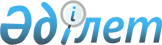 О признании утратившим силу решения Аягозского районного маслихата от 24 июля 2013 года № 18/123-V "Об утверждении норм образования, накопления коммунальных отходов и тарифы на сбор, вывоз, захоронение, утилизацию коммунальных отходов по городу Аягоз"Решение Аягозского районного маслихата Восточно-Казахстанской области от 25 декабря 2015 года N 43/315-V       Примечание РЦПИ.

      В тексте документа сохранена пунктуация и орфография оригинала.

      В соответствии со статьей 21-1 Закона Республики Казахстан от 24 марта 1998 года "О нормативных правовых актах" маслихат Аягозского района РЕШИЛ:

      1. Признать утратившим силу решение Аягозского районного маслихата от 24 июля 2013 года № 18/123-V "Об утверждении норм образования, накопления коммунальных отходов и тарифы на сбор, вывоз, захоронение, утилизацию коммунальных отходов по городу Аягоз" (зарегистрировано в Реестре государственной регистрации нормативных правовых актов за номером 3030, опубликовано в газете "Аягөз жаңалықтары" от 21 августа 2013 года за № 63).

      2. Настоящее решение вводится в действие со дня принятия.


					© 2012. РГП на ПХВ «Институт законодательства и правовой информации Республики Казахстан» Министерства юстиции Республики Казахстан
				
      Председатель сессии 

Ж.Дюсембаев

      Секретарь Аягозского районного маслихата 

Т.Бозтаев
